Vietinės rinkliavos už komunalinių atliekų surinkimą iš atliekų turėtojų ir atliekų tvarkymą Kauno rajono savivaldybėje nuostatų2 priedas______________________________________________________________(patalpų adresas, patalpų savininko (valdytojo) vardas, pavardė)_____________________________________________________(adresas korespondencijai, telefono Nr., elektroninio pašto adresas)Kauno rajono savivaldybės Vietinės rinkliavos AdministratoriuiPRAŠYMASAtleisti nuo kintamos VIETINĖS RINKLIAVOS DEDAMOSIOS mokĖjimo______ m.		 mėn.	d.	Kauno r.Vadovaudamasis Vietinės rinkliavos už komunalinių atliekų surinkimą iš atliekų turėtojų ir atliekų tvarkymą Kauno rajono savivaldybėje nuostatais, patvirtintais Kauno rajono savivaldybės tarybos 2021 m. vasario 25 d. sprendimu Nr. TS-57„Dėl vietinės rinkliavos už komunalinių atliekų surinkimą iš atliekų turėtojų ir atliekų tvarkymą Kauno rajono savivaldybėje nuostatų patvirtinimo“:Informuoju, kad man nuosavybės teise priklausančiame nekilnojamojo turto objekte, esančiame  adresu <įrašyti adresą>, bendras plotas - <įrašyti skaičių> m2, nekilnojamojo turto registro išraše pateiktas pastato unikalus Nr. <įrašyti>, laikotarpiu nuo ......... m. .................... mėn.....d. iki ....... m. .................... mėn.....d. 
nebus gyvenama arba jame nebus vykdoma ūkinė veikla. Prašau nurodytam laikotarpiui atleisti mane nuo kintamos Vietinės rinkliavos dedamosios mokėjimo už įvardytą nekilnojamojo turto objektą.	Patvirtinu, kad prašyme pateikti duomenys yra teisingi, o jiems pasikeitus, pasižadu ne vėliau kaip per 30 (trisdešimt) kalendorinių dienų raštu pranešti apie pasikeitimus.Paaiškėjus, kad pateikti duomenys – neteisingi, įsipareigoju sumokėti apskaičiuotą Vietinės rinkliavos kintamąją dedamąją.Leidžiu UAB Komunalinių paslaugų centro darbuotojams vykdyti patikras šiame prašyme nurodytame nekilnojamojo turto objekte. Leidžiu tvarkyti asmens duomenis, nurodytus šiame prašyme, ir juos įtraukti į Administratoriaus tvarkomą registrą. Informacija apie elektros energijos sunaudojimą nekilnojamojo turto objekte: Elektros energijos sunaudojimo skaitiklis nekilnojamojo turto objekte įrengtas;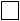  Elektros energijos sunaudojimo skaitiklis nekilnojamojo turto objekte neįrengtas.Elektros energijos sunaudojimo skaitiklio parodymai nekilnojamojo turto objekte – deklaruojamo laikotarpio pradžioje (pildoma, jeigu skaitiklis įrengtas):Nustačius, kad per šiame prašyme deklaruotą laikotarpį nekilnojamojo turto objekte sunaudota daugiau nei 45 kWh/3 mėn. elektros energijos, įsipareigoju ne vėliau kaip per 
30 (trisdešimt) kalendorinių dienų nuo šiame prašyme deklaruoto laikotarpio pabaigos, pateikti papildomus paaiškinimus su tai patvirtinančiais dokumentais.Per nurodytą terminą nepateikus prašomų  duomenų ir dokumentų, apskaičiuota Vietinės rinkliavos kintamoji dedamoji privalo būti sumokėta.(Atliekų turėtojo vardas pavardė, parašas)–––––––––––––––––––––––––––––––			      Elektros energijos sunaudojimo skaitiklio parodymai, kWh